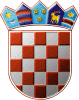 REPUBLIKA HRVATSKAŽUPANIJSKO IZBORNO POVJERENSTVOVARAŽDINSKE ŽUPANIJEKLASA: 013-03/21-03/2URBROJ: 2186-165-21-26Varaždin, 24. veljače  2021.Na osnovi članka 43. stavka 2., u svezi članka 41. stavka 1. i 2. Zakona o lokalnim izborima („Narodne novine“, broj 144/12, 121/16, 98/19, 42/20 i 144/20, dalje: Zakon), Županijsko izborno povjerenstvo Varaždinske županije donijelo je R J E Š E N J EO IMENOVANJU STALNOG SASTAVAOPĆINSKOG IZBORNOG POVJERENSTVAOPĆINE VIDOVEC U stalni sastav Općinskog izbornog povjerenstva Općine Vidovec imenuju se:KSENIJA FLACK-MAKITAN, za predsjednicuVALENTINA KOVAČIĆ, za potpredsjednicuPETRA ROGINA, za članicuNIKOLINA STIPAN, za članicuALEN ČAVLEK, za članaANDREJA PEHARDA, za članicuPrava i obveze Općinskog izbornog povjerenstva iz točke I. ovoga Rješenja utvrđena su člankom 43. stavkom 3. i člankom 53. Zakona te pravilnikom Državnog izbornog povjerenstva Republike Hrvatske kojim se uređuje čuvanje, odabiranje i izlučivanje javnog dokumentarnog gradiva nastalog u provedbi izbora.Predsjednik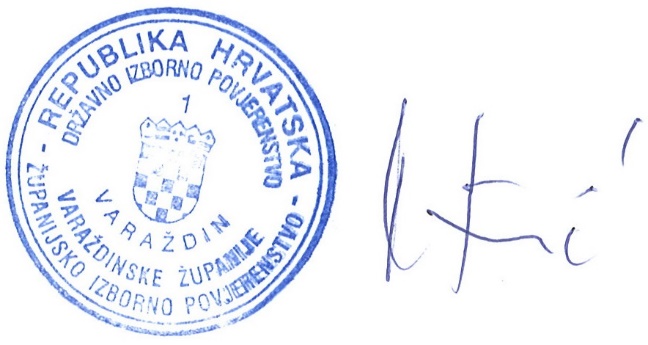 ZDRAVKO PINTARIĆ